NATIVE PLANT RESOURCES PLANTS FOR POLLINATORSSelecting Plants for Pollinators: A Regional Guide for Farmers, Land Managers, and Gardeners In the Ecological Region of the Prairie Parkland (Subtropical) Province (That’s us) http://www.pollinator.org/PDFs/PrairieParklandSubtrp.rx3.pdfLady Bird Johnson Wildflower Center 	http://www.wildflower.org/ Power the Migration Milkweeds and nectar plants for monarchsBee Friendly Plants: Click on Native Plants, scroll to bottom of page and click on Bee-Friendly PlantsNative Plants for your ecoregion: Native Plants/Collections/Just for Texans/click on your ecoregion (Post Oak Savannah or Blackland Prairie for Brazos County area)Native Plants of Value to Beneficial Insects: Native Plants, CollectionsButterflies and Moths of Brazos County http://www.butterfliesandmoths.org/checklists?species_type=All&tid=2788FINDING NATIVE PLANTSNative Plant Society of Texas	 http://npsot.org/wp/resources/finding-natives/ Native American Seed (Junction)	 http://www.seedsource.com/Default.aspLady Bird Johnson Wildflower Center Spring and Fall plant sales (Austin) The website also lists sources under plant descriptions.	http://www.wildflower.org/event/Buchanan’s Native Plants (Houston)	 https://buchanansplants.com/ American Meadows 	http://www.americanmeadows.com/wildflower-seedsPOLLINATOR INFORMATIONWhy they’re in trouble and what we can do http://nativepollinator.com/	Why pollinators matter	http://www.nativebeeconservancy.org/about-nbc/why-pollinators-matter/ Effects of Invasive Plant Species http://www.pollinator.org/Resources/NAPPC%20Invasive%20Species%20Fact%20Sheet.pdf Crown Bees	 Newsletter,  Information and products for bees 	http://crownbees.com/ Build a bumblebee nest  http://www.gardenersworld.com/how-to/diy/how-to-make-a-bumblebee-nest/MONARCHSMonarchjointventure.orgMonarchwatch.orgMonarchgateway.orgBOOKSBringing Nature Home by Doug Tallamy and/or the website http://www.bringingnaturehome.net/ The Living Landscape by Rick Darke and Doug TallamyChecklist of the Vascular Plants of Texas by S.L. Hatch, K.N. Gandhi, L.E. Brown	Native Alternatives to Invasive Plants by C. Colston BurrellNative Texas Plants: Landscaping Region by Region by Sally and Andy WasowskiLandscaping with Native Texas Plants by Sally Wasowski and Julie RyanTexas Wildscapes: Gardening for Wildlife by Noreen Damude and Kelly Conrad BenderHow to Grow Native Plants of Texas and the Southwest by Jill NokesLawn Gone by Pam Penick BACKYARD HABITATTexas Wildscapes	http://tpwd.texas.gov/huntwild/wild/wildlife_diversity/wildscapes/National Wildlife Federation	http://www.nwf.org/Garden-For-Wildlife/Certify.aspxPrepared by Cheryl Lewis and provided by Brazos Valley Texas Master Naturalisttxmn.org/brazos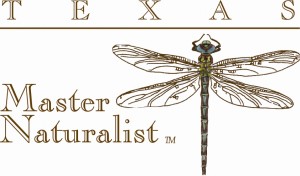 March 2017